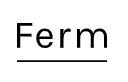 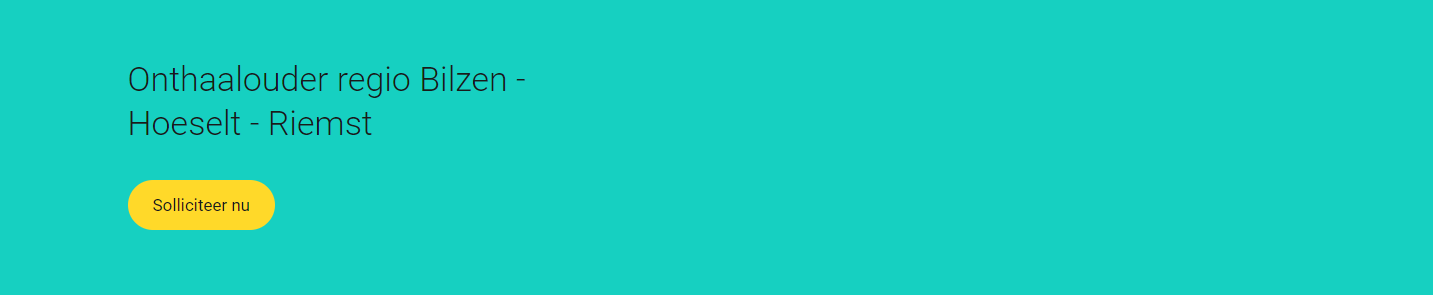 “Waarom ik het zo leuk vind? Ik heb een groot hart voor kinderen heb en ik vind het boeiend om kinderen te zien groeien. De ene dag kruipen ze nog, de volgende dag staan ze al recht of zetten ze hun eerste stapjes.”Carine, onthaalmoeder.Jouw taken:Je vangt als onthaalouder overdag kinderen tussen 0 en 3 jaar op in je eigen woning. Voor en na schooltijd en op vakantiedagen kunnen dat ook oudere kinderen zijn (tot 12 jaar)Je overlegt met de ouders over een goede aanpak en zorg voor elk kindJe zorgt dat kinderen en hun ouders zich thuis voelen in de opvangJe hebt oog voor hygiëne en veiligheidJe bent de geknipte persoon, want….Je voelt aan wat kinderen nodig hebbenJe hebt een erkend diploma of bent bereid een opleiding te volgen. Dit kan in combinatie met je werk als onthaalouderJe begrijpt en spreekt Nederlands voor jouw gesprekken met ouders en kinderenJe kan goed organiseren en zelfstandig werkenJe krijgt:Persoonlijke begeleiding en volledige ondersteuning, ook in administratie en financiënGratis vorming en ontmoetingsmomenten met je collega’sEen startpremieDe mogelijkheid om samen met je verantwoordelijke je werkuren te bepalenDe vrijheid om eigen accenten te leggen in je opvangEen eigen sociaal statuut (je bent geen werknemer of zelfstandige)je ontvangt een belastingvrije onkostenvergoeding (per dag per kind)je bouwt sociale zekerheid op: pensioenrechten, kinderbijslag, geboortepremieje bent verzekerd tegen ziekte, arbeidsongevallen en beroepsziektenje hebt recht op een vergoeding wanneer de kinderen buiten je wil niet komenFerm werft aan op basis van competenties en talenten, ongeacht leeftijd, geslacht, origine, beperking, …Interesse in deze vacature?Schrijf in voor een digitale infosessie via www.SamenFerm.be/kinderopvang/infosessies of solliciteer via de link.Voor meer informatie: SamenFerm.be of contacteer ons op 0474 90 02 44 of via e-mailWil je proeven van deze job? Je kan vrijblijvend eens meedraaien bij een onthaalouder.Je krijgt van ons altijd een antwoord.De selectie vindt online plaats of in je eigen regio.